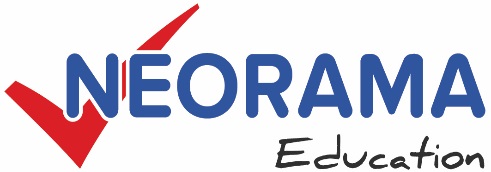 ΩΡΟΛΟΓΙΟ ΠΡΟΓΡΑΜΜΑΕΚΠΑΙΔΕΥΤΗΣ ΕΠΑΓΓΕΛΜΑΤΙΚΗΣ ΚΑΤΑΡΤΙΣΗΣΕΚΠΑΙΔΕΥΤΗΣ ΕΠΑΓΓΕΛΜΑΤΙΚΗΣ ΚΑΤΑΡΤΙΣΗΣΕΚΠΑΙΔΕΥΤΗΣ ΕΠΑΓΓΕΛΜΑΤΙΚΗΣ ΚΑΤΑΡΤΙΣΗΣΕΚΠΑΙΔΕΥΤΗΣ ΕΠΑΓΓΕΛΜΑΤΙΚΗΣ ΚΑΤΑΡΤΙΣΗΣΕΚΠΑΙΔΕΥΤΗΣ ΕΠΑΓΓΕΛΜΑΤΙΚΗΣ ΚΑΤΑΡΤΙΣΗΣΩΡΕΣ ΕΦΑΡΜΟΓΗΣΩΡΕΣ ΕΦΑΡΜΟΓΗΣΔΙΑΡΚΕΙΑΧΡΟΝΟΤΟΠΟΘΕΤΗΣΗ ΠΕΡΙΕΧΟΜΕΝΟΥΕΚΠΑΙΔΕΥΤΗΣΑΠΟΜΕΧΡΙΩΡΕΣΧΡΟΝΟΤΟΠΟΘΕΤΗΣΗ ΠΕΡΙΕΧΟΜΕΝΟΥΕΚΠΑΙΔΕΥΤΗΣΗΜΕΡΟΜΗΝΙΑ: ΔΕΥΤΕΡΑ 06/04/2020ΗΜΕΡΟΜΗΝΙΑ: ΔΕΥΤΕΡΑ 06/04/2020ΗΜΕΡΟΜΗΝΙΑ: ΔΕΥΤΕΡΑ 06/04/2020ΗΜΕΡΟΜΗΝΙΑ: ΔΕΥΤΕΡΑ 06/04/2020ΗΜΕΡΟΜΗΝΙΑ: ΔΕΥΤΕΡΑ 06/04/202017:3019:302ΕΝΟΤΗΤΑ 1ΑΝΑΣΤΑΣΙΑ ΡΕΠΠΑ19:3019:450.25ΔΙΑΛΕΙΜΜΑΔΙΑΛΕΙΜΜΑ19:4521:151.5ENOTHTA 2ΑΝΑΣΤΑΣΙΑ ΡΕΠΠΑΗΜΕΡΟΜΗΝΙΑ: ΤΕΤΑΡΤΗ 08/04/2020ΗΜΕΡΟΜΗΝΙΑ: ΤΕΤΑΡΤΗ 08/04/2020ΗΜΕΡΟΜΗΝΙΑ: ΤΕΤΑΡΤΗ 08/04/2020ΗΜΕΡΟΜΗΝΙΑ: ΤΕΤΑΡΤΗ 08/04/2020ΗΜΕΡΟΜΗΝΙΑ: ΤΕΤΑΡΤΗ 08/04/202017:3019:302ΕΝΟΤΗΤΑ 3ΑΝΑΣΤΑΣΙΑ ΡΕΠΠΑ19:3019:450.25ΔΙΑΛΕΙΜΜΑΔΙΑΛΕΙΜΜΑ19:4521:151.5ENOTHTA 4ΑΝΑΣΤΑΣΙΑ ΡΕΠΠΑΗΜΕΡΟΜΗΝΙΑ: ΣΑΒΒΑΤΟ 11/04/2020ΗΜΕΡΟΜΗΝΙΑ: ΣΑΒΒΑΤΟ 11/04/2020ΗΜΕΡΟΜΗΝΙΑ: ΣΑΒΒΑΤΟ 11/04/2020ΗΜΕΡΟΜΗΝΙΑ: ΣΑΒΒΑΤΟ 11/04/2020ΗΜΕΡΟΜΗΝΙΑ: ΣΑΒΒΑΤΟ 11/04/202014:0016:302.5ΕΝΟΤΗΤΑ 5ΑΝΑΣΤΑΣΙΑ ΡΕΠΠΑ16:3016:450.25ΔΙΑΛΕΙΜΜΑΔΙΑΛΕΙΜΜΑ16:4519:152.5ENOTHTA 6ΑΝΑΣΤΑΣΙΑ ΡΕΠΠΑΗΜΕΡΟΜΗΝΙΑ: ΔΕΥΤΕΡΑ 13/04/2020ΗΜΕΡΟΜΗΝΙΑ: ΔΕΥΤΕΡΑ 13/04/2020ΗΜΕΡΟΜΗΝΙΑ: ΔΕΥΤΕΡΑ 13/04/2020ΗΜΕΡΟΜΗΝΙΑ: ΔΕΥΤΕΡΑ 13/04/2020ΗΜΕΡΟΜΗΝΙΑ: ΔΕΥΤΕΡΑ 13/04/202018:0019:301.5ΕΝΟΤΗΤΑ 7ΑΝΑΣΤΑΣΙΑ ΡΕΠΠΑ19:3019:450.25ΔΙΑΛΕΙΜΜΑΔΙΑΛΕΙΜΜΑ19:4521:151.5ENOTHTA 8ΑΝΑΣΤΑΣΙΑ ΡΕΠΠΑΗΜΕΡΟΜΗΝΙΑ: ΤΕΤΑΡΤΗ 15/04/2020ΗΜΕΡΟΜΗΝΙΑ: ΤΕΤΑΡΤΗ 15/04/2020ΗΜΕΡΟΜΗΝΙΑ: ΤΕΤΑΡΤΗ 15/04/2020ΗΜΕΡΟΜΗΝΙΑ: ΤΕΤΑΡΤΗ 15/04/2020ΗΜΕΡΟΜΗΝΙΑ: ΤΕΤΑΡΤΗ 15/04/202018:0019:301.5ΕΝΟΤΗΤΑ 9ΑΝΑΣΤΑΣΙΑ ΡΕΠΠΑ19:3019:450.25ΔΙΑΛΕΙΜΜΑΔΙΑΛΕΙΜΜΑ19:4521:151.5ENOTHTA 10ΑΝΑΣΤΑΣΙΑ ΡΕΠΠΑΗΜΕΡΟΜΗΝΙΑ: ΤΕΤΑΡΤΗ 22/04/2020ΗΜΕΡΟΜΗΝΙΑ: ΤΕΤΑΡΤΗ 22/04/2020ΗΜΕΡΟΜΗΝΙΑ: ΤΕΤΑΡΤΗ 22/04/2020ΗΜΕΡΟΜΗΝΙΑ: ΤΕΤΑΡΤΗ 22/04/2020ΗΜΕΡΟΜΗΝΙΑ: ΤΕΤΑΡΤΗ 22/04/202018:0019:301.5ΕΝΟΤΗΤΑ 11ΑΝΑΣΤΑΣΙΑ ΡΕΠΠΑ19:3019:450.25ΔΙΑΛΕΙΜΜΑΔΙΑΛΕΙΜΜΑ19:4521:151.5ENOTHTA 12ΑΝΑΣΤΑΣΙΑ ΡΕΠΠΑΗΜΕΡΟΜΗΝΙΑ: ΣΑΒΒΑΤΟ 25/04/2020ΗΜΕΡΟΜΗΝΙΑ: ΣΑΒΒΑΤΟ 25/04/2020ΗΜΕΡΟΜΗΝΙΑ: ΣΑΒΒΑΤΟ 25/04/2020ΗΜΕΡΟΜΗΝΙΑ: ΣΑΒΒΑΤΟ 25/04/2020ΗΜΕΡΟΜΗΝΙΑ: ΣΑΒΒΑΤΟ 25/04/202014:0016:302.5ΕΝΟΤΗΤΑ 13ΑΝΑΣΤΑΣΙΑ ΡΕΠΠΑ16:3016:450.25ΔΙΑΛΕΙΜΜΑΔΙΑΛΕΙΜΜΑ16:4519:152.5ENOTHTA 14ΑΝΑΣΤΑΣΙΑ ΡΕΠΠΑΗΜΕΡΟΜΗΝΙΑ: ΔΕΥΤΕΡΑ 27/04/2020ΗΜΕΡΟΜΗΝΙΑ: ΔΕΥΤΕΡΑ 27/04/2020ΗΜΕΡΟΜΗΝΙΑ: ΔΕΥΤΕΡΑ 27/04/2020ΗΜΕΡΟΜΗΝΙΑ: ΔΕΥΤΕΡΑ 27/04/2020ΗΜΕΡΟΜΗΝΙΑ: ΔΕΥΤΕΡΑ 27/04/202018:0019:301.5ΕΝΟΤΗΤΑ 15ΑΝΑΣΤΑΣΙΑ ΡΕΠΠΑ19:3019:450.25ΔΙΑΛΕΙΜΜΑΔΙΑΛΕΙΜΜΑ19:4521:151.5ENOTHTA 16ΑΝΑΣΤΑΣΙΑ ΡΕΠΠΑΗΜΕΡΟΜΗΝΙΑ: ΤΕΤΑΡΤΗ 29/04/2020ΗΜΕΡΟΜΗΝΙΑ: ΤΕΤΑΡΤΗ 29/04/2020ΗΜΕΡΟΜΗΝΙΑ: ΤΕΤΑΡΤΗ 29/04/2020ΗΜΕΡΟΜΗΝΙΑ: ΤΕΤΑΡΤΗ 29/04/2020ΗΜΕΡΟΜΗΝΙΑ: ΤΕΤΑΡΤΗ 29/04/202018:0019:301.5ΕΝΟΤΗΤΑ 17ΑΝΑΣΤΑΣΙΑ ΡΕΠΠΑ19:3019:450.25ΔΙΑΛΕΙΜΜΑΔΙΑΛΕΙΜΜΑ19:4521:151.5ENOTHTA 18ΑΝΑΣΤΑΣΙΑ ΡΕΠΠΑΗΜΕΡΟΜΗΝΙΑ: ΔΕΥΤΕΡΑ 04/05/2020ΗΜΕΡΟΜΗΝΙΑ: ΔΕΥΤΕΡΑ 04/05/2020ΗΜΕΡΟΜΗΝΙΑ: ΔΕΥΤΕΡΑ 04/05/2020ΗΜΕΡΟΜΗΝΙΑ: ΔΕΥΤΕΡΑ 04/05/2020ΗΜΕΡΟΜΗΝΙΑ: ΔΕΥΤΕΡΑ 04/05/202018:0019:301.5ΕΝΟΤΗΤΑ 19ΑΝΑΣΤΑΣΙΑ ΡΕΠΠΑ19:3019:450.25ΔΙΑΛΕΙΜΜΑΔΙΑΛΕΙΜΜΑ19:4521:151.5ENOTHTA 20ΑΝΑΣΤΑΣΙΑ ΡΕΠΠΑΗΜΕΡΟΜΗΝΙΑ: ΤΕΤΑΡΤΗ 06/05/2020ΗΜΕΡΟΜΗΝΙΑ: ΤΕΤΑΡΤΗ 06/05/2020ΗΜΕΡΟΜΗΝΙΑ: ΤΕΤΑΡΤΗ 06/05/2020ΗΜΕΡΟΜΗΝΙΑ: ΤΕΤΑΡΤΗ 06/05/2020ΗΜΕΡΟΜΗΝΙΑ: ΤΕΤΑΡΤΗ 06/05/202018:0019:301.5ΕΝΟΤΗΤΑ 21ΑΝΑΣΤΑΣΙΑ ΡΕΠΠΑ19:3019:450.25ΔΙΑΛΕΙΜΜΑΔΙΑΛΕΙΜΜΑ19:4521:151.5ENOTHTA 22ΑΝΑΣΤΑΣΙΑ ΡΕΠΠΑΗΜΕΡΟΜΗΝΙΑ: ΣΑΒΒΑΤΟ 09/05/2020ΗΜΕΡΟΜΗΝΙΑ: ΣΑΒΒΑΤΟ 09/05/2020ΗΜΕΡΟΜΗΝΙΑ: ΣΑΒΒΑΤΟ 09/05/2020ΗΜΕΡΟΜΗΝΙΑ: ΣΑΒΒΑΤΟ 09/05/2020ΗΜΕΡΟΜΗΝΙΑ: ΣΑΒΒΑΤΟ 09/05/202014:0016:302.5ΕΝΟΤΗΤΑ 23ΑΝΑΣΤΑΣΙΑ ΡΕΠΠΑ16:3016:450.25ΔΙΑΛΕΙΜΜΑΔΙΑΛΕΙΜΜΑ16:4519:152.5ENOTHTA 24ΑΝΑΣΤΑΣΙΑ ΡΕΠΠΑΗΜΕΡΟΜΗΝΙΑ: ΔΕΥΤΕΡΑ  11/05/2020ΗΜΕΡΟΜΗΝΙΑ: ΔΕΥΤΕΡΑ  11/05/2020ΗΜΕΡΟΜΗΝΙΑ: ΔΕΥΤΕΡΑ  11/05/2020ΗΜΕΡΟΜΗΝΙΑ: ΔΕΥΤΕΡΑ  11/05/2020ΗΜΕΡΟΜΗΝΙΑ: ΔΕΥΤΕΡΑ  11/05/202018:0019:301.5ΕΝΟΤΗΤΑ 25ΑΝΑΣΤΑΣΙΑ ΡΕΠΠΑ19:3019:450.25ΔΙΑΛΕΙΜΜΑΔΙΑΛΕΙΜΜΑ19:4521:151.5ENOTHTA 26ΑΝΑΣΤΑΣΙΑ ΡΕΠΠΑΗΜΕΡΟΜΗΝΙΑ: ΤΕΤΑΡΤΗ 13/05/2020ΗΜΕΡΟΜΗΝΙΑ: ΤΕΤΑΡΤΗ 13/05/2020ΗΜΕΡΟΜΗΝΙΑ: ΤΕΤΑΡΤΗ 13/05/2020ΗΜΕΡΟΜΗΝΙΑ: ΤΕΤΑΡΤΗ 13/05/2020ΗΜΕΡΟΜΗΝΙΑ: ΤΕΤΑΡΤΗ 13/05/202018:0019:301.5ΕΝΟΤΗΤΑ 27ΑΝΑΣΤΑΣΙΑ ΡΕΠΠΑ19:3019:450.25ΔΙΑΛΕΙΜΜΑΔΙΑΛΕΙΜΜΑ19:4521:151.5ENOTHTA 28ΑΝΑΣΤΑΣΙΑ ΡΕΠΠΑΗΜΕΡΟΜΗΝΙΑ: ΣΑΒΒΑΤΟ 16/05/2020ΗΜΕΡΟΜΗΝΙΑ: ΣΑΒΒΑΤΟ 16/05/2020ΗΜΕΡΟΜΗΝΙΑ: ΣΑΒΒΑΤΟ 16/05/2020ΗΜΕΡΟΜΗΝΙΑ: ΣΑΒΒΑΤΟ 16/05/2020ΗΜΕΡΟΜΗΝΙΑ: ΣΑΒΒΑΤΟ 16/05/202014:0016:302.5ΕΝΟΤΗΤΑ 29ΑΝΑΣΤΑΣΙΑ ΡΕΠΠΑ16:3016:450.25ΔΙΑΛΕΙΜΜΑΔΙΑΛΕΙΜΜΑ16:4519:152.5ENOTHTA 30ΑΝΑΣΤΑΣΙΑ ΡΕΠΠΑΗΜΕΡΟΜΗΝΙΑ: ΔΕΥΤΕΡΑ 18/05/2020ΗΜΕΡΟΜΗΝΙΑ: ΔΕΥΤΕΡΑ 18/05/2020ΗΜΕΡΟΜΗΝΙΑ: ΔΕΥΤΕΡΑ 18/05/2020ΗΜΕΡΟΜΗΝΙΑ: ΔΕΥΤΕΡΑ 18/05/2020ΗΜΕΡΟΜΗΝΙΑ: ΔΕΥΤΕΡΑ 18/05/202018:0019:301.5ΕΝΟΤΗΤΑ 31ΑΝΑΣΤΑΣΙΑ ΡΕΠΠΑ19:3019:450.25ΔΙΑΛΕΙΜΜΑΔΙΑΛΕΙΜΜΑ19:4521:151.5ENOTHTA 32ΑΝΑΣΤΑΣΙΑ ΡΕΠΠΑΗΜΕΡΟΜΗΝΙΑ: ΤΕΤΑΡΤΗ 20/05/2020ΗΜΕΡΟΜΗΝΙΑ: ΤΕΤΑΡΤΗ 20/05/2020ΗΜΕΡΟΜΗΝΙΑ: ΤΕΤΑΡΤΗ 20/05/2020ΗΜΕΡΟΜΗΝΙΑ: ΤΕΤΑΡΤΗ 20/05/2020ΗΜΕΡΟΜΗΝΙΑ: ΤΕΤΑΡΤΗ 20/05/202018:0019:301.5ΕΝΟΤΗΤΑ 33ΑΝΑΣΤΑΣΙΑ ΡΕΠΠΑ19:3019:450.25ΔΙΑΛΕΙΜΜΑΔΙΑΛΕΙΜΜΑ19:4521:151.5ENOTHTA 34ΑΝΑΣΤΑΣΙΑ ΡΕΠΠΑΗΜΕΡΟΜΗΝΙΑ: ΣΑΒΒΑΤΟ 23/05/2020ΗΜΕΡΟΜΗΝΙΑ: ΣΑΒΒΑΤΟ 23/05/2020ΗΜΕΡΟΜΗΝΙΑ: ΣΑΒΒΑΤΟ 23/05/2020ΗΜΕΡΟΜΗΝΙΑ: ΣΑΒΒΑΤΟ 23/05/2020ΗΜΕΡΟΜΗΝΙΑ: ΣΑΒΒΑΤΟ 23/05/202014:0016:302.5ΕΝΟΤΗΤΑ 35ΑΝΑΣΤΑΣΙΑ ΡΕΠΠΑ16:3016:450.25ΔΙΑΛΕΙΜΜΑΔΙΑΛΕΙΜΜΑ16:4519:152.5ENOTHTA 36ΑΝΑΣΤΑΣΙΑ ΡΕΠΠΑΗΜΕΡΟΜΗΝΙΑ: ΔΕΥΤΕΡΑ 25/05/2020ΗΜΕΡΟΜΗΝΙΑ: ΔΕΥΤΕΡΑ 25/05/2020ΗΜΕΡΟΜΗΝΙΑ: ΔΕΥΤΕΡΑ 25/05/2020ΗΜΕΡΟΜΗΝΙΑ: ΔΕΥΤΕΡΑ 25/05/2020ΗΜΕΡΟΜΗΝΙΑ: ΔΕΥΤΕΡΑ 25/05/202018:0019:301.5ΕΝΟΤΗΤΑ 37ΑΝΑΣΤΑΣΙΑ ΡΕΠΠΑ19:3019:450.25ΔΙΑΛΕΙΜΜΑΔΙΑΛΕΙΜΜΑ19:4521:151.5ENOTHTA 38ΑΝΑΣΤΑΣΙΑ ΡΕΠΠΑΗΜΕΡΟΜΗΝΙΑ: ΤΕΤΑΡΤΗ 27/05/2020ΗΜΕΡΟΜΗΝΙΑ: ΤΕΤΑΡΤΗ 27/05/2020ΗΜΕΡΟΜΗΝΙΑ: ΤΕΤΑΡΤΗ 27/05/2020ΗΜΕΡΟΜΗΝΙΑ: ΤΕΤΑΡΤΗ 27/05/2020ΗΜΕΡΟΜΗΝΙΑ: ΤΕΤΑΡΤΗ 27/05/202018:0019:301.5ΕΝΟΤΗΤΑ 39ΑΝΑΣΤΑΣΙΑ ΡΕΠΠΑ19:3019:450.25ΔΙΑΛΕΙΜΜΑΔΙΑΛΕΙΜΜΑ19:4521:151.5ENOTHTA 40ΑΝΑΣΤΑΣΙΑ ΡΕΠΠΑΗΜΕΡΟΜΗΝΙΑ: ΣΑΒΒΑΤΟ 30/05/2020ΗΜΕΡΟΜΗΝΙΑ: ΣΑΒΒΑΤΟ 30/05/2020ΗΜΕΡΟΜΗΝΙΑ: ΣΑΒΒΑΤΟ 30/05/2020ΗΜΕΡΟΜΗΝΙΑ: ΣΑΒΒΑΤΟ 30/05/2020ΗΜΕΡΟΜΗΝΙΑ: ΣΑΒΒΑΤΟ 30/05/202014:0016:302.5ΕΝΟΤΗΤΑ 41ΑΝΑΣΤΑΣΙΑ ΡΕΠΠΑ16:3016:450.25ΔΙΑΛΕΙΜΜΑΔΙΑΛΕΙΜΜΑ16:4519:152.5ENOTHTA 42ΑΝΑΣΤΑΣΙΑ ΡΕΠΠΑΣΥΝΟΛΟΣΥΝΟΛΟ76 ΩΡΕΣ